INDICAÇÃO Nº 4322/2018Sugere ao Poder Executivo municipal e aos órgãos competentes, que proceda ao reparo na iluminação pública localizada na Rua Inglaterra no Jardim Europa IV.Excelentíssimo Senhor Prefeito Municipal, Nos termos do Art. 108 do Regimento Interno desta Casa de Leis, dirijo-me a Vossa Excelência para sugerir que, por intermédio do Setor competente, que proceda ao reparo na iluminação pública localizada na Rua Inglaterra, altura do número 72, no Jardim Europa IV, neste município.Justificativa:Moradores das imediações do número supramencionado, reclamam que a lâmpada queimou há mais de 60 dias, deixando a via completamente às escuras e que, diversas ligações foram feitas solicitando o reparo, mas, até o presente momento, nada ainda foi realizado pela Administração municipal. Desta forma, visando garantir a segurança dos moradores, venho de maneira respeitosa, requerer que o Senhor Prefeito Municipal, atenda a este pedido como forma de respeito e garantia à dignidade dos cidadãos.  Palácio 15 de Junho - Plenário Dr. Tancredo Neves, 31 de agosto de 2018.Antonio Carlos RibeiroCarlão Motorista-vereador-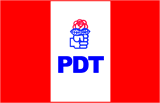 